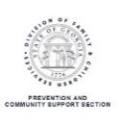 Division of Family and Children Services, Prevention and Community Support SectionFY2025 Sexual Risk Avoidance Education Youth Development Program (SRAE)Activities ChartComplete as directed.  Save Word document as SRAE####_Activities*Record full legal name of entity agency/organization/institution.Complete one block for each site.  Copy and paste whole block to add additional sites on second page.See SoN page 22 for additional instructions.Applicant: Proposal ID#Program:SRAE####Identify Site or Group:ActivityActivityCurriculum or Type#/Hours# CohortsInsert additional rows as needed to list all activities.Insert additional rows as needed to list all activities.TOTALSIdentify Site or Group:ActivityActivityCurriculum or Type#/Hours# CohortsInsert additional rows as needed to list all activities.Insert additional rows as needed to list all activities.TOTALSIdentify Site or Group:ActivityActivityCurriculum or Type#/Hours# CohortsInsert additional rows as needed to list all activities.Insert additional rows as needed to list all activities.TOTALSIdentify Site or Group:ActivityActivityCurriculum or Type#/Hours# CohortsInsert additional rows as needed to list all activities.Insert additional rows as needed to list all activities.TOTALS